      PokéSpace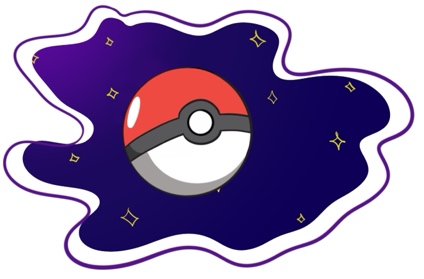 Informatie rondom garantie & retourRetournerenU heeft het recht uw bestelling tot 14 dagen na ontvangst zonder opgave van reden te annuleren. U heeft na annulering nogmaals 14 dagen om uw product retour te sturen. U krijgt dan het volledige orderbedrag inclusief verzendkosten gecrediteerd. Enkel de kosten voor retour van u thuis naar de webwinkel zijn voor eigen rekening. Indien u gebruik maakt van uw herroepingsrecht, zal het product met alle geleverde toebehoren en - indien redelijkerwijze mogelijk - in de originele staat en verpakking aan de ondernemer geretourneerd worden. Om gebruik te maken van dit recht kunt u contact met ons opnemen via krysspacebusiness@gmail.com. Wij zullen vervolgens het verschuldigde orderbedrag binnen 14 dagen na aanmelding van uw retour terugstorten mits het product reeds in goede orde retour ontvangen is.Uitzonderingen retournerenLet op:  
 Uitsluiting van het herroepingsrecht is slechts mogelijk voor producten:  a. bij verzegelde producten. Wanneer de verzegeling verbroken is zijn bij deze producten niet retourneerbaar. b. die door de ondernemer tot stand zijn gebracht overeenkomstig specificaties van de consument; c. die duidelijk persoonlijk van aard zijn; d. die door hun aard niet kunnen worden teruggezonden; e. die snel kunnen bederven of verouderen; f. waarvan de prijs gebonden is aan schommelingen op de financiële markt waarop de ondernemer geen invloed heeft; g. voor losse kranten en tijdschriften; h. voor audio- en video-opnamen en computersoftware waarvan de consument de verzegeling heeft verbroken.Garantie 1. De garantie met betrekking tot producten is uitsluitend van toepassing op defecten, veroorzaakt door ondeugdelijk(e) fabricage, constructie of materiaal.2. De garantie geldt niet in het geval van normale slijtage en van schade ontstaan als gevolg van ongevallen, aangebrachte wijzigingen aan het product, nalatigheid of ondeskundig gebruik door de klant, alsmede wanneer de oorzaak van het defect niet duidelijk kan worden vastgesteld.3. Het risico van verlies, beschadiging of diefstal van de producten die het voorwerp zijn van een overeenkomst tussen partijen, gaat over op de klant op het moment waarop deze juridische en/of feitelijk worden geleverd, althans in de macht van de klant komen of van een derde die het product ten behoeve van de klant in ontvangst neemt.Modelformulier voor herroeping (dit formulier alleen invullen en terugzenden als u de overeenkomst wilt herroepen) — Aan 
PokéSpace            KVK 86190768            Dokter van de Karplein 32
            4631 MK Hoogerheide
            krysspacebusiness@gmail.com
            06-40446901— Ik/Wij (*) deel/delen (*) u hierbij mede dat ik/wij (*) onze overeenkomst betreffende de verkoop van de volgende goederen/levering van de volgende dienst (*) herroep/herroepen (*):— Besteld op (DD-MM-YYYY) :				— Bestelnummer :—  Ontvangen op (DD-MM-YYYY):— Naam/Namen consument(en) — Adres consument(en) :— IBAN Rekeningnummer:— Handtekening van consument(en) (alleen wanneer dit formulier op papier wordt ingediend) — Datum(DD-MM-YYYY):(*) Doorhalen wat niet van toepassing is.